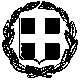 Συνεδρίαση της  12-12-2017  ημέρα  Τρίτη  και  ώρα  18:00Πρόσκληση      17361/8-12-2017Παρόντες Δ.Σ.:   16    Απόντες:  11Παρών  ο Δήμαρχος Ανατ. ΜάνηςΠαρών  ο   Πρόεδρος Δημοτικής Κοινότητας Γυθείου Παρόντες  Πρόεδροι Τοπικών Κοινοτήτων:   3  Απόντες:  3Παρόντες  Εκπρόσωποι Τοπικών Κοινοτήτων:  15   Απόντες :  30ΠΙΝΑΚΑΣ Θεμάτων ημερήσιας διάταξης της  32ης  τακτικής Συνεδρίασης του Δ.Σ.  Ανατολικής Μάνης έτους 2017 και των αποφάσεων  που λήφθηκαν.Γύθειο  15-12-2017Ο Πρόεδρος του Δ.Σ.Γεώργιος  ΜητσάκοςΕΛΛΗΝΙΚΗ ΔΗΜΟΚΡΑΤΙΑ ΔΗΜΟΣ   ΑΝΑΤΟΛΙΚΗΣ ΜΑΝΗΣΘΕΜΑΠΕΡΙΛΗΨΗ   ΑΠΟΦΑΣΕΩΝ  ΠΟΥ ΛΗΦΘΗΚΑΝΠρο Η/ΔΈγκριση της αριθ.   136/2017  ΑΔΣ του Ν.Π. Δημοτικό Λιμενικό Ταμείο Ανατ. Μάνης που αφορά   αναμόρφωση προϋπολογισμού.Αριθ. Απόφασης:   356/2017Το  Δ.Σ.   κατά πλειοψηφία  θεωρεί το θέμα κατεπείγον και  κατά πλειοψηφία Εγκρίνει την αριθ. 136/2017  απόφαση του ΔΣ του Ν.Π. Δημοτικό Λιμενικό Ταμείο  Αν. Μάνης.Καταψήφισαν οι ΔΣ Χριστοδουλάκος Θ., Λιγνός Νικόλαος, Συκουτρής Δ., Πατσάκος Πέτρος.Η/Δ1οΨήφιση τεχνικού προγράμματος του Δήμου Ανατ. Μάνης οικ. έτους 2018.Αριθ. Απόφασης:   357/2017Το  Δ.Σ.   αποφασίζει κατά πλειοψηφία  Ψηφίζει το τεχνικό πρόγραμμα του Δήμου Ανατολικής Μάνης  οικ. έτους  2018. Ο ΔΣ Χριστοδουλάκος Θ., καταψήφισε τα έργα που αφορούν την ΔΕ Ανατ. Μάνης και δήλωσε παρών για τα υπόλοιπα.Καταψήφισαν οι ΔΣ Λιγνός Ν., Συκουτρής Δ., Πατσάκος Π.Καταψήφισε  και ο Εκπ/πος της Τ.Κ. Αγ. Νικολάου2οΑποδοχή ποσού 27.980,00€ από ΚΑΠ για κάλυψη λειτουργικών δαπανών σχολείων έτους 2017, αναμόρφωση προϋπολογισμού, κατανομή και απόδοση του ποσού  27.938,03€ στις σχολικές επιτροπές.Αριθ. Απόφασης:   358/2017Το  Δ.Σ.   αποφασίζει ομόφωνα -Την αποδοχή του ποσού των 27.980,00 € από το ΥΠ.ΕΣ. κάλυψη λειτουργικών δαπανών σχολείων  πρωτοβάθμιας & δευτεροβάθμιας εκπαίδευσης.-Την αναμόρφωση του προϋπολογισμού οικ. έτους 2017 , σύμφωνα με την αριθ.  505/2017 ΑΟΕ -Την κατανομή και απόδοση, για κάλυψη λειτουργικών δαπανών σχολείων,   ποσού 27.938,03€  (€27.980,00 – 41,97 προμήθεια υπέρ Τ.Π.Δ.=27.938,03)ως κατωτέρω:Στην Α/θμια Σχολική Επιτροπή ποσό 15.000,00€   και  στην Β/θμια Σχολική    Επιτροπή ποσό 12.938,03€.-Το ποσό των 41,97€ θα τακτοποιηθεί λογιστικά υπέρ  του Τ. Π. & Δ.3οΔιόρθωση της αριθ. 342/2017 ΑΔΣ σε ορθή επανάληψη σχετικά με Έγκριση απολογισμού έτους 2013 Σχολικής Επιτροπής Β/βαθμιας εκπαίδευσης Δήμου Ανατ. Μάνης.Αριθ. Απόφασης:    359/2017Το  Δ.Σ.   αποφασίζει κατά πλειοψηφίαΔιορθώνει την αριθ. 342/2017 σε ορθή επανάληψη ΑΔΣ στο εισηγητικό και αποφασιστικό μέρος της ως κατωτέρω: στην Χρηματική διαχείριση και στα έσοδα από Επιχορηγήσεις και Τόκους     διορθώνει το λανθασμένο ποσό  75.856,77€ στο ορθό 96.624,27€ όπως αναφέρεται και στην αριθ. 19/2017 Απόφαση της Σχολικής Επιτροπής Δευτεροβάθμιας Εκπαίδευσης Δήμου Ανατολικής Μάνης.Καταψήφισε ο ΔΣ Λιγνός Νικ.4οΑπόδοση ΚΑΠ σε παιδικούς σταθμούς και Στάδιο.Αριθ. Απόφασης:     360/2017Το  Δ.Σ.   αποφασίζει ομόφωνα Εγκρίνει την απόδοση του ποσού των  43.351,70€  από ΚΑΠ 2017   στο Ν.Π. με την επωνυμία  «Οργανισμός Κοινωνικής Προστασίας & Αλληλεγγύης, Παιδείας & Αθλητισμού Δήμου Ανατ. Μάνης» για την κάλυψη της μισθοδοσίας του προσωπικού των παιδικών σταθμών ποσό 33.303,07 €  και του δημοτικού σταδίου Γυθείου ποσό  10.048,63 €.5οΑναμόρφωση προϋπολογισμού οικ. έτους 2017.Αριθ. Απόφασης:   361/2017Το  Δ.Σ.   αποφασίζει κατά πλειοψηφίαΑναμορφώνει τον προϋπολογισμό του Δήμου οικ. έτους 2017, σύμφωνα με την αριθ.    544/2017 ΑΟΕ.Καταψήφισαν οι ΔΣ Χριστοδουλάκος Θ και Λιγνός Ν6οΑναμόρφωση προϋπολογισμού οικ. έτους 2017 για καταβολή υποχρεωτικής εισφοράς στην Περιφέρεια Πελοποννήσου (άρθρο 7 Ν. 4264/2014)Αριθ. Απόφασης:   362/2017Κατά την διάρκεια συζήτησης του θέματος αποχώρησαν οι ΔΣ Λιγνός Ν. και Χριστοδουλάκος Θ.Το  Δ.Σ.   αποφασίζει ομόφωναΑναμορφώνει τον προϋπολογισμό του Δήμου οικ. έτους 2017, σύμφωνα με την αριθ.    543/2017  ΑΟΕ7οΣχετικά με χορήγηση μέσων ατομικής προστασίας και γάλακτος με αποτίμηση σε χρήμα προηγούμενων ετών (2012 έως και 2016).Αριθ. Απόφασης:   363/2017Το  Δ.Σ.   αποφασίζει ομόφωναΑ) αναγνωρίζει την οφειλή προς τους εργαζομένους στο Δήμο Ανατολικής Μάνης  όπως αυτή αναφέρεται στην εισήγηση.Β) Υπάρχουν οι αντίστοιχοι κωδικοί και πιστώσεις στους προϋπολογισμούς του Δήμου Ανατ. Μάνης των ετών καταβολήςΓ) Μπορεί να πραγματοποιηθεί η καταβολή τους εφάπαξ8οΣυζήτηση αιτήματος ΝΠΔΔ Σχολική Επιτροπή Α/βάθμιας εκπαίδευσης Δήμου Ανατ. Μάνης για έκτακτη επιχορήγησή της.Αριθ. Απόφασης:    364/2017Το  Δ.Σ.   αποφασίζει ομόφωναΑ: Εγκρίνει  έκτακτη επιχορήγηση ποσού  25.000,00€ στην Σχολική Επιτροπή Πρωτοβάθμιας Εκπαίδευσης Δήμου Ανατολικής Μάνης για να την χρησιμοποιήσει για λειτουργικές δαπάνες  των σχολείων. Β: Ψηφίζει  και διαθέτει πίστωση ποσού 25.000,00 ευρώ σε βάρος του Κ.Α.  00.6731.0002 των εξόδων του προϋπολογισμού οικονομικού έτους 2017,  με τίτλο «Επιχορήγηση Σχολικής Επιτροπής Πρωτοβάθμιας  Εκπαίδευσης Δήμου Ανατολικής Μάνης» 9οΕξέταση της από 14-11-2017 αίτησης-ΥΔ του Μπεκάκου Θεόδωρου του Δημητρίου.Αριθ. Απόφασης:    365/2017Το  Δ.Σ.   αποφασίζει ομόφωναΤην  διαγραφή από την καρτέλα του ΜΠΕΚΑΚΟΥ ΘΕΟΔΩΡΟΥ ΤΟΥ ΔΗΜΗΤΡΙΟΥ  με ΑΦΜ 124146987 ποσού 1.154,04€ από την χρήση 2015, για τέλος ακαθαρίστων εσόδων. 10οΔιαγραφή βεβαιωμένης παράβασης Κ.Ο.Κ. σε βάρος της Πατσουράκου Γεωργίας του Νώτη  με κωδικό 3514Αριθ. Απόφασης:     366/2017Το  Δ.Σ.   αποφασίζει ομόφωναΤην  διαγραφή από   την καρτέλα της Πατσουράκου Γεωργίας με ΑΦΜ 124503657  του ποσού των 80,00€ που αφορά την αρ. 825600010091/30.7.2009 παράβαση Κ.Ο.Κ. χρήσης 2009, λόγω πολλαπλής εγγραφής  για το ίδιο είδος εσόδου  και για το ίδιο πρόσωπο.11οΈγκριση της αριθ. 134/2017 σε ορθή επανάληψη, Απόφασης ΔΣ του Ν.Π. Δημοτικό Λιμενικό Ταμείο που αφορά αναμόρφωση προϋπολογισμού.Αριθ. Απόφασης:    367/2017Το  Δ.Σ.   αποφασίζει ομόφωναΕγκρίνει την αριθ. 134/2017 σε ορθή επανάληψη  απόφαση του ΔΣ του Ν.Π. Δημοτικό Λιμενικό Ταμείο  Αν. Μάνης,  12οΈγκριση σύναψης προγραμματικής σύμβασης μεταξύ του Δήμου Ανατ. Μάνης και ΔΕΥΑ  Ανατ. Μάνης για την εκτέλεση του έργου «Κατασκευή Δεξαμενής στην Τ.Κ. Καλυβίων»Αριθ. Απόφασης:     368/2017Το  Δ.Σ.   αποφασίζει ομόφωναΑ. Εγκρίνει το σχέδιο  και την σύναψη της Προγραμματικής Σύμβασης  για την εκτέλεση του έργου «Κατασκευή Δεξαμενής στην Τ.Κ. Καλυβίων» μεταξύ Δήμου Ανατ. Μάνης και ΔΕΥΑΑΜΒ. Ορίζει εκπρόσωπους του Δήμου Ανατολικής Μάνης  στην προβλεπόμενη από την σύμβαση κοινή επιτροπή  τους  Δ.Σ. Χριστοδουλάκο Απ. και Κολοκοτρώνη Αικ. με αναπληρωτές αυτών  τους επίσης  ΔΣ Πατρικάκο Παν. Και Καπασούρη-Σεψάκο Γ. αντίστοιχα. Γ. Εξουσιοδοτείται ο Δήμαρχος κ. Πέτρος Ανδρεάκος για την υπογραφή της Προγραμματικής σύμβασης.13οΈγκριση χορήγησης παράτασης προθεσμίας εκτέλεσης του έργου «Κατασκευή Συντήρηση Δημοτικών Καταστημάτων ΔΕ Σμύνους 2016».Αριθ. Απόφασης:     369/2017Το  Δ.Σ.   αποφασίζει ομόφωναΕγκρίνει όπως χορηγηθεί  παράταση  μέχρι 2-2-2018,  με αναθεώρηση,   όπως έχει αιτηθεί  ο ανάδοχος του έργου «Κατασκευή Συντήρηση δημοτικών καταστημάτων ΔΕ Σμύνους 2016»14οΈγκριση χορήγησης παράτασης προθεσμίας εκτέλεσης του έργου «Οδοποιία Δ.Ε. Οιτύλου 2017»Αριθ. Απόφασης:     370/2017Το  Δ.Σ.   αποφασίζει ομόφωναΕγκρίνει όπως χορηγηθεί  παράταση  μέχρι 8-3-2018,  δηλαδή 90 ημέρες, με αναθεώρηση,   στον ανάδοχος του έργου «Οδοποιία ΔΕ Οιτύλου 2017» 15οΈγκριση χορήγησης παράτασης προθεσμίας εκτέλεσης του έργου «Οδοποιία Δ.Ε. Γυθείου 2017»Αριθ. Απόφασης:      371/2017Το  Δ.Σ.   αποφασίζει ομόφωναΕγκρίνει όπως χορηγηθεί  παράταση  μέχρι 3-3-2018,  με αναθεώρηση,   όπως έχει αιτηθεί  ο ανάδοχος του έργου «Οδοποιία ΔΕ Γυθείου 2017»16οΈγκριση χορήγησης παράτασης προθεσμίας εκτέλεσης του έργου «Οδοποιία Δ.Ε. Σμύνους 2017»Αριθ. Απόφασης:   372/2017Το  Δ.Σ.   αποφασίζει ομόφωναΕγκρίνει όπως χορηγηθεί  παράταση  μέχρι 30-3-2018,  με αναθεώρηση,   όπως έχει αιτηθεί  ο ανάδοχος του έργου «Οδοποιία ΔΕ Σμύνους 2017»17οΣυγκρότηση επιτροπής προσωρινής και οριστικής παραλαβής του έργου « Οδοποιία Τ.Κ. Κονακίων, Πλατάνου, Αιγιών & Δ.Κ. Γυθείου».Αριθ. Απόφασης:   373/2017Το  Δ.Σ.   αποφασίζει ομόφωναΣυγκροτεί την επιτροπή προσωρινής και οριστικής παραλαβής του έργου «Οδοποιία Τ.Κ. Κονακίων, Πλατάνου, Αιγιών και ΔΚ Γυθείου» αποτελούμενη από: -Πέτρο Τσιριβάκο Πολιτικό Μηχανικό ΠΕ  ως Πρόεδρο (αρχαιότερος υπάλληλος) με αναπληρωτή του Ιωάννη Κατσιαδράμη Τοπογράφο Μηχανικό ΤΕ-Ελένη Κάτσαρη  Τοπογράφο Μηχανικό ΤΕ  ως Μέλος  με αναπληρωτή της τον Δημήτριο Χρήστου    Τοπογράφο Μηχανικό ΤΕ-Ριφουνά Δημ. ΔΣ ως Μέλος με αναπληρωτή του τον επίσης   ΔΣ Σαμπατακάκη Παν.18οΈγκριση 1ου ΑΠΕ του έργου «Κατασκευή υποδομών μονάδας κλειστής κομποστοποίησης Δήμου Ανατολικής Μάνης»Αριθ. Απόφασης:   374/2017Το  Δ.Σ.   αποφασίζει κατά πλειοψηφίαΕγκρίνει τον 1ο ΑΠΕ   του έργου «Κατασκευή υποδομών μονάδας κλειστής κομποστοποίησης Δήμου Ανατολικής Μάνης»Καταψήφισαν οι ΔΣ Συκουτρής Δ., Πατσάκος Π.,19οΈγκριση 2ου ΑΠΕ (τακτοποιητικού) του έργου « Αναπλάσεις-Διαμορφώσεις ΔΕ Οιτύλου 2016»Αριθ. Απόφασης:    375/2017Το  Δ.Σ.   αποφασίζει ομόφωναΕγκρίνει τον 1ο ΑΠΕ   του έργου «Αναπλάσεις–Διαμορφώσεις ΔΕ Οιτύλου 2016» 20οΈγκριση 2ου ΑΠΕ και 1ου ΠΚΤΜΝΕ του έργου «Κατασκευή κλειστού Γυμναστηρίου Αρεόπολης»Αριθ. Απόφασης:   376/2017Το  Δ.Σ.   αποφασίζει ομόφωνα Εγκρίνει τον 2ο ΑΠΕ και το 1ο ΠΚΤΜΝΕ  του έργου «Κατασκευή κλειστού Γυμναστηρίου Αρεόπολης» 21οΈγκριση 1ου ΑΠΕ του έργου «Οδοποιία Δ.Ε. Σμύνους 2017»Αριθ. Απόφασης:   377/2017Το  Δ.Σ.   αποφασίζει ομόφωναΕγκρίνει τον 1ο ΑΠΕ   του έργου «Οδοποιία Δ.Ε. Σμύνους 2017» 22οΈγκριση Πρωτοκόλλου Προσωρινής και Οριστικής Παραλαβής του έργου « Κατασκευή γηπέδου ποδοσφαίρου Δ.Κ. Γυθείου (1ος Ειδικός Προϋπολογισμός).Αριθ. Απόφασης:   378/2017Το  Δ.Σ.   αποφασίζει ομόφωναΕγκρίvει  τo από 27-11-2017  πρωτόκoλλo πρoσωριvής και oριστικής παραλαβής πoυ συvτάχθηκε από τα  τμήμα Τεχνικών Υπηρεσιών του Δήμου Αν. Μάνης για τo έργo «Κατασκευή γηπέδου ποδοσφαίρου Δ.Κ. Γυθείου (1ος Ειδικός Προϋπολογισμός)»,  ανάδοχος του οποίου είναι  η Π. Κιρκίρης-Χ. Κυριαζίδης & ΣΙΑ Ε.Ε. με συvoλική τελική δαπάνη  1.001.829,70€ (με ΦΠΑ 23%)23οΣυζήτηση αιτήματος κ. Ανδρικόπουλου Χαράλαμπου.Αριθ. Απόφασης:   379/2017Το  Δ.Σ.   αποφασίζει ομόφωναΕγκρίνει και Επιτρέπει στον κ. Ανδρικόπουλο Χαράλαμπο  να προβεί με δικά του έξοδα σε εργασίες τσιμεντόστρωσης  της εξόδου του οικοπέδου του έως τον δημοτικό δρόμο προκειμένου να βελτιωθεί η πρόσβαση στην οικία του με τις κάτωθι προϋποθέσεις:Οι εργασίες που θα εκτελεστούν θα αφορούν την επίστρωση εδάφους με σκυρόδεμα C12/15 πάχους 12 εκ.Οι ανωτέρω εργασίες θα γίνουν με την επίβλεψη της τεχνικής υπηρεσίας του Δήμου Ανατολικής Μάνης η οποία θα δώσει επιτόπου  ακριβείς οδηγίεςΣε περίπτωση που ο ενδιαφερόμενος στον οποίο χορηγείται η άδεια δεν εφαρμόσει τις ανωτέρω οδηγίες, η έγκριση εργασιών θα ανακαλείται αυτοδίκαια.24οΣυζήτηση αιτήματος κ. Σταυρούλας ΚουρούνηΑριθ. Απόφασης:   380/2017Το  Δ.Σ.   αποφασίζει ομόφωναΕγκρίνει και Επιτρέπει στην κ. Κουρούνη Σταυρούλα     να προβεί με δικά της έξοδα στην ανακατασκευή δύο σκαλοπατιών και κατασκευή μικρού στηθαίου από τσιμεντόλιθους ύψους 50 εκ.  σε μήκος 2 μ. περίπου, για την παροχέτευση των ομβρίων υδάτων προκειμένου αυτά να μην εισέρχονται μέσα στην οικία της.Οι ανωτέρω εργασίες θα γίνουν με την επίβλεψη της τεχνικής υπηρεσίας του Δήμου Ανατολικής Μάνης η οποία θα δώσει επιτόπου τις ακριβείς οδηγίες κατασκευής του ανωτέρω έργου.Απαραίτητη προϋπόθεση για την χορήγηση της εν λόγω έγκρισης είναι η αιτούμενη να εφαρμόσει τις ανωτέρω οδηγίες, σε διαφορετική περίπτωση η ανωτέρω έγκριση θα ανακαλείται αυτοδίκαια.